Α Ν Α Κ Ο Ι Ν Ω Σ ΗΑθήνα, 4/4/2019Θέμα: Ενημέρωση σχετικά με την πληρωμή των Σχολικών Επιτροπών μηνών Μαρτίου, Απριλίου 2019Το Ι.ΝΕ.ΔΙ.ΒΙ.Μ. ενημερώνει ότι συνεχίζεται απρόσκοπτα η πληρωμή των Σχολικών Επιτροπών. Έχει ήδη καταβληθεί η χρηματοδότηση του Μαρτίου, ενώ η καταβολή των πληρωμών των Σχολικών Επιτροπών για το μήνα Απρίλιο 2019 θα έχει ολοκληρωθεί έως την Τετάρτη, 10/4/2019. Για οποιαδήποτε πληροφορία οι ενδιαφερόμενοι/ες μπορούν να απευθύνονται στους αρμόδιους Δήμους. 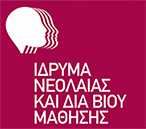 Ίδρυμα Νεολαίας και Διά Βίου ΜάθησηςΑχαρνών 417 & Κοκκινάκη, 11143 Αθήναwww.inedivim.gr